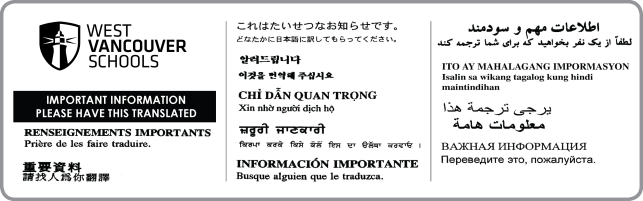 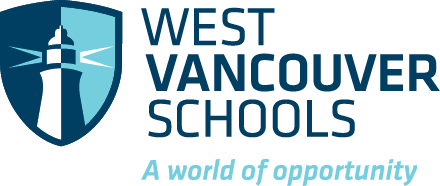 Parent Informed Consent Form(High Risk Activity)This form must be read, each paragraph initialed where appropriate and signed at the bottom by a parent or legal guardian.Ecole Cedardale is arranging a One-day Outdoor and Environmental Education field trip activity for students at Cheakamus Centre on June 2nd. Students will be traveling by charter school bus.  Students will be supervised by school staff and Cheakamus Centre staff.Accidents may occur while participating in these activities and these accidents may cause personal injury, illness, death or property damage or loss. The dangers and risks may include, but are not limited to:Parent/Guardian to fill out In consideration of the West Vancouver School District offering my child, 					, an opportunity to participate in a One-day Outdoor and Environmental Education field trip to Cheakamus Centre June 2nd, 2022 I waive any and all claims I may have against, and release from all liability and agree not to sue the Board of Education of School District 45 (West Vancouver) and its officers, employees, agents, volunteers and representatives, and the Ministry of Education for any personal injury, death, property damage or loss sustained as a result of my child’s participation in the One-day Outdoor and Environmental Education field trip arising out of any cause whatsoever.My child may not necessarily be supervised by an adult at all times:					____________ InitialMy child has no illnesses, allergies or disabilities that may require special attention, except as described as follows: 												____________ InitialI am aware that I should contact the school for further information if I am unaware what clothing and equipment is required for this activity or possible weather conditions. I understand that it is our responsibility to ensure my child has all necessary equipment and clothing. 												__________  InitialI understand that the school’s Code of Conduct applies during this field trip. Specifically no drinking of alcoholic beverages, use of tobacco products at any time or consumption of drugs for any reason other than approved medical purposes with prior consent given on your medical form. I will be responsible for any costs caused by my child’s failure to abide by the Code of Conduct, including any costs to send my child home.  Students are subject to the Student Code of Conduct (AP350) and their School’s Code of Conduct during this field trip.												 ________ InitialBy choosing to allow my child to participate in this activity, I will assume the risk of an accident occurring and agree that this activity as described is suitable for my child.							_________ Initial	The Board of Education of School District 45 (West Vancouver) does not provide any accidental disability, dismemberment, medical expense or death insurance on behalf of participating students. The School District recommends that you check your family medical coverage or purchase the Student Accident Insurance which was made available at the beginning of the school year.												_________ InitialIn signing this Consent and Waiver, I am not relying on any oral / written representation or statement by The Board of Education of School District 45 (West Vancouver) and its officers, agents, employees, or authorized volunteers, or the Ministry of Education, to prompt me to permit my child to take the trip, other than those set out in this Consent and Waiver.												_________ InitialParent / Guardian PermissionI give ________________ (Name of Student) permission to participate in the One-day Outdoor and Environmental Education field trip at Cheakamus Centre on June 2nd, 2022.Parent/Guardian printed name:		Parent/Guardian signature:		DATE_______________________________	____________________________		____________________RiskInjuryTrips and fallsSprains, contusions, bruisingExposureSunburn, exposure to elements, stings, allergiesCampfireSmoke inhalation, burnsShallow creek on siteExposure to waterFarm AnimalsAllergies